City of SadievilleP.O. Box 129, 605 Pike Street Sadieville, Kentucky 40370AGENDASPECIAL CITY MEETING THURSDAY, JUNE 2, 2022 – 6:00 P.M.CITY HALLCALL TO ORDERMOMENT OF SILENCEROLL CALL/DETERMINATION OF QUORUMDEMOLITION OF SADIEVILLE SCHOOLCOMMUNITY CRIMEADJOURNMENTJoin Zoom Meeting 
https://us06web.zoom.us/j/83783514019?pwd=NWRoNUhnbGFGeGVReFlHTG1SUWtOUT09 Meeting ID: 837 8351 4019 
Passcode: 755962 
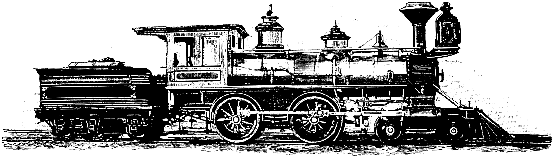 